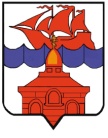 РОССИЙСКАЯ ФЕДЕРАЦИЯКРАСНОЯРСКИЙ КРАЙТАЙМЫРСКИЙ ДОЛГАНО-НЕНЕЦКИЙ МУНИЦИПАЛЬНЫЙ РАЙОНАДМИНИСТРАЦИЯ СЕЛЬСКОГО ПОСЕЛЕНИЯ ХАТАНГАПОСТАНОВЛЕНИЕ 14.12.2017 г.										       № 171 -  ПО внесении изменений в Постановление администрации сельского поселения Хатанга от 14.01.2016г № 002-П «Об утверждении Примерного положения об оплате труда работников муниципального казенного учреждения сельского поселения Хатанга «Центр по обеспечению деятельности муниципальных учреждений сельского поселения Хатанга»В соответствии со статьями 135, 144 Трудового кодекса Российской Федерации, статьей 14 Федерального закона от 06.10.2003 № 131-ФЗ «Об общих принципах организации местного самоуправления в Российской Федерации», Законом Красноярского края  от 29.10.2009 № 9-3864 «О системах оплаты труда работников краевых государственных бюджетных учреждений», Решением Хатангского сельского  Совета депутатов от 26.09.2014 г. № 153-РС «Об утверждении Положения о системах оплаты труда работников муниципальных учреждений сельского поселения Хатанга», руководствуясь статьей 8  Устава сельского поселения Хатанга,ПОСТАНОВЛЯЮ:Внести в Примерное положение об оплате труда работников муниципального казенного учреждения сельского поселения Хатанга «Центр по обеспечению деятельности муниципальных учреждений сельского поселения Хатанга», утвержденное Постановлением администрации сельского поселения Хатанга от 14.01.2016 №002-П (в редакции Постановлений администрации сельского поселения Хатанга от 08.12.2016 №157-П, от 22.03.2017 №034-П, от 21.04.2017 №052-П, от 15.05.2017 №062-П) (далее – Положение), следующие изменения:Пункт 2.3 Раздела 2 Приложения к Постановлению изложить в следующей редакции: «2.3. Минимальные размеры окладов (должностных окладов) работников учреждения, занимающих должности специалистов и служащих, устанавливаются в соответствии с ПКГ, утвержденным Приказом Министерства здравоохранения и социального развития Российской Федерации от 29.05.2008 N 247н "Об утверждении профессиональных квалификационных групп общеотраслевых должностей руководителей, специалистов и служащих:2.4. Минимальные размеры окладов (должностных окладов), ставок заработной платы работников учреждения осуществляющих профессиональную деятельность по профессиям рабочих, устанавливаются на основе отнесения занимаемых ими должностей к квалификационным уровням ПКГ, утвержденным Приказом Министерства здравоохранения и социального развития Российской Федерации от 29.05.2008 N 248н "Об утверждении профессиональных квалификационных групп общеотраслевых профессий рабочих":2.5. Минимальные размеры окладов, ставок заработной платы по должностям руководителей, специалистов и служащих, профессий рабочих, не вошедших в квалификационные уровни ПКГ, устанавливаются руководителем учреждения в следующем размере»:Настоящее Постановление вступает в силу с 01.01.2018 года. Контроль за исполнением настоящего Постановления оставляю за собой.Глава сельского поселения Хатанга                                                                       А. В. КулешовКвалификационный уровеньДолжности, отнесенные к квалификационным уровнямМинимальный размер оклада (должностного оклада), руб.123Профессиональная квалификационная группа «Общеотраслевые должности служащих первого уровня»Профессиональная квалификационная группа «Общеотраслевые должности служащих первого уровня»Профессиональная квалификационная группа «Общеотраслевые должности служащих первого уровня»1-й квалификационный уровеньделопроизводитель2971Профессиональная квалификационная группа «Общеотраслевые должности служащих третьего уровня»Профессиональная квалификационная группа «Общеотраслевые должности служащих третьего уровня»Профессиональная квалификационная группа «Общеотраслевые должности служащих третьего уровня»4-й квалификационный уровеньведущий бухгалтер, ведущий экономист52535-й квалификационный уровеньглавный инженер6133Квалификационный уровеньДолжности, отнесенные к квалификационным уровнямМинимальный размер оклада (должностного оклада), руб.Профессиональная квалификационная группа «Общеотраслевые профессии рабочих первого уровня»Профессиональная квалификационная группа «Общеотраслевые профессии рабочих первого уровня»Профессиональная квалификационная группа «Общеотраслевые профессии рабочих первого уровня»1-й квалификационный уровеньуборщик служебных помещений, уборщик территорий, сторож, курьер2 552Должности, не отнесенные к ПКГ:Минимальный размер оклада (должностного оклада), руб.ведущий специалист информационных ресурсов и защите информации5 253рабочий по обслуживанию зданий	, кочегар2 552